CONCEPTOS DE LA PROPUESTA ECONÓMICAINVITACIÓN A CUANDO MENOS TRES PERSONASDESCRIPCION CONFORME ANEXO 01UNIDAD DE MEDIDACANTIDADLUGAR Y FECHA DEL SERVICIO1ESPECIFICACIONES PARA ELEVADOR (USO PARA DISCAPACITADOS)EN EL EDIFICIO DE DOCENCIA DE LA UNIVERSIDAD AUTÓNOMA DE NAYARITELEVADOR – CABINA COMPLETA CON ACABADOS EN CRISTAL TEMPLADO DE 6MM. INCLUYE BOTONERA DE MANDO EN CABINA, BOTONERAS DE LLAMADO (LEGUAJE BRAILLE  PARA PERSONAS CON DISCAPACIDAD VISUAL) EN CADA ESTACIÓN E INTERRUPTOR EN PUERTA DE CABINA.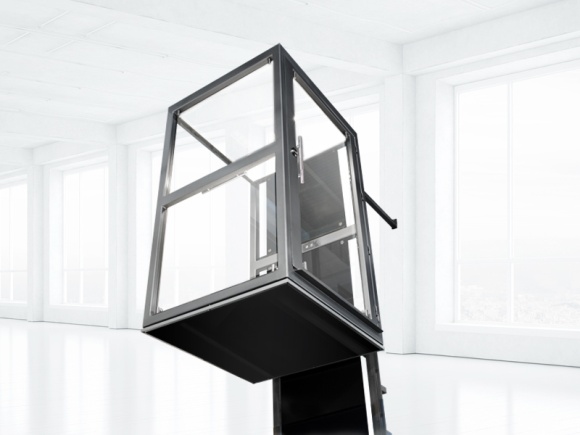 IMAGEN ELEVADOR- CABINA COMPLETA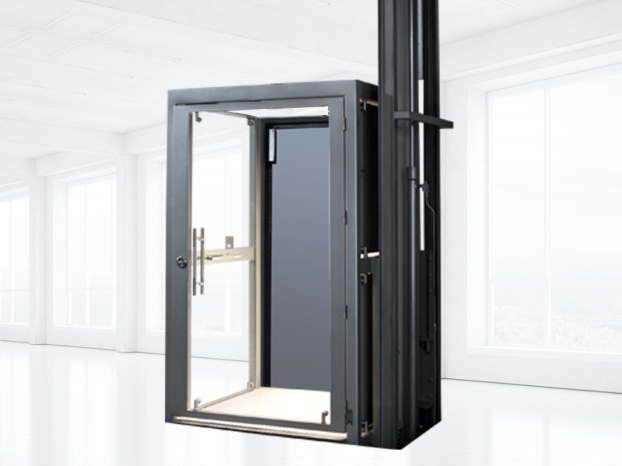 ELEMENTOS DE SEGURIDAD DE ELEVADOR, ADITAMENTOS PARA EL EQUIPO: MAGIC LOCK, SECURITY SHILD, BANCO DE BATERÍAS, TOPES AMORTIGUADORES, ARRANCADOR CON DISPLAY, REGULADOR DE VELOCIDAD, BOTÓN DE SOBREPESO, OTROS Y SISTEMA DE AUTONIVELACIÓN. PIEZA1LIBRE ABORDO E INSTALACIÓN EN EL EDIFICIO DE LA SECRETARÍA DE DOCENCIA DE LA UNIVERSIDAD.CIUDAD DE LA CULTURA SIN NÚMERO COLONIA CENTRO.C.P. 63000TEPIC, NAYARIT, MEXICO.ATENCIÓN:MTRA. NORMA LILIANA GALVAN MEZA.